RiScatta l’Obiettivo-Scatta la Notizia 
Canon sostiene il progetto didattico fotografico dedicato ai giovani studenti 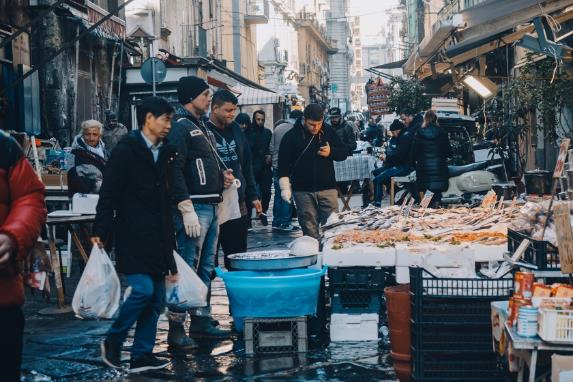 Una mostra fotografica outdoor nel centro storico di Napoli, da Piazza Mercato a via Marina alla Stazione, con lo sguardo di 14 studenti in 30 scatti.Milano, 27 maggio 2021 – “RiScatta l’Obiettivo” è un’iniziativa di responsabilità sociale che vede il sostegno di Canon già da diversi anni al fianco dell’associazione No-Profit organizzatrice Neapoli.Art. Quest’anno il progetto ha coinvolto alcuni studenti tra 14 e 18 anni dell’I.S.I.S. Isabella d’Este – Caracciolo di Napoli.Due i temi trattati: “parità di genere” e “riduzione delle disuguaglianze”, argomenti complessi che in alcune aree geografiche si fanno più articolati e particolarmente sentiti. 14 studenti raccontano le loro esperienze attraverso 30 fotografie, ora esposte su 85 manifesti in una mostra ‘diffusa’, su strada nei quartieri del centro storico del capoluogo partenopeo e limitrofi alla scuola - Piazza Mercato, corso Umberto, Stazione, via Marina, fino ai quartieri di Vomero e Fuorigrotta.Grazie a questa iniziativa fotografica i giovani hanno potuto conoscere il mondo della comunicazione visiva con un insegnante d’eccezione: Antonio Gibotta, vincitore del prestigioso premio World Press Photo nel 2017 e Canon Ambassador nel 2018.Canon, da sempre attivamente impegnata in programmi di education che si rivolgono ai giovani, ha voluto rinnovare il proprio supporto in occasione della terza edizione di questo progetto sociale, aiutando a organizzare laboratori di fotogiornalismo con accesso ai media e all’industria creativa. Muniti di una macchina fotografica Canon, gli studenti sono stati guidati alla scoperta della fotografia di reportage, per raccontare un frammento di storia contemporanea e la realtà che li circonda, imparando, sotto la guida di un fotografo d’eccezione, cosa significa fare fotogiornalismo ed esplorando il mondo delle immagini per imparare a comunicare emozioni, pensieri o sogni.Per Canon, RiScatta l’Obiettivo è un’iniziativa che assume una sfumatura molto più ampia di un semplice lavoro. E’ un progetto unico, ogni edizione vede accendere l’entusiasmo, l’impegno e la serietà con cui questi giovani affrontano il reportage con spirito di osservazione e positività, da cronisti e senza mai giudicare. Il potere delle immagini è in grado di abbattere barriere, superare le disparità aiutando i ragazzi a valorizzare la propria creatività, sperimentando attraverso la fotografia un modo diverso di apprendere, osservare e raccontare la realtà.Ogni immagine in mostra riporta un QR code che rimanda al seguente link https://www.neapolisart.it/riscatta-lobiettivo-la-mostra/, attraverso il quale è possibile vedere l’intera esposizione e geolocalizzare le postazioni degli altri manifesti. Oltre alla mostra vera e propria, saranno visibili immagini di backstage con contenuti video e audio a cura degli studenti e il loro personali feedback.Gli studenti della IV sezione B che hanno partecipato al progetto:Teresa AngelinoMarika AttanasioSara CarioFederica D’ErricoMichele De FalcoAurelia De VitoLuisa De VitoIrene GiamiaSofia LeongitoRossella NatulloRosa TestaLorena TortoraFrancesca TroiseNia TsiklauriSegui Neapolis.Art sui canali: Instagram - FacebookSegui Antonio Gibotta: Instagram Segui Canon sui canali social: Facebook - Twitter – Instagram – Linkedin Professional Imaging#liveforthestory@CanonItaliaSpa @CanonBusinessITScopri l'evoluzione dell’imaging technology con VIEWPer informazioniCanon ItaliaGiada Brugnarot. 335.7918607giada.brugnaro@canon.itPrima Pagina ComunicazioneViviana VivianiMonica Fecchiot. 02/91.33.98.11ufficiostampa@primapagina.it Chi è CanonFondata nel 1937 e mossa dal desiderio di continua innovazione, Canon ha mantenuto una posizione di leadership nel settore dell'imaging nel corso dei suoi oltre 80 anni di attività e si impegna a investire in diverse aree di interesse e a cogliere le opportunità di crescita. Dalle fotocamere alle stampanti commerciali, dalla consulenza aziendale alle tecnologie per il settore sanitario, Canon arricchisce la vita delle persone e delle aziende attraverso l'innovazione dell'imaging.Attualmente, l’azienda sviluppa, produce e vende un’ampia gamma di prodotti che spaziano dalle fotocamere alle videocamere fino alle lenti broadcast, dalle stampanti commerciali ai multifunzione di produzione. Il tutto completato da un’ampia gamma di soluzioni e servizi che di Information & Document Management. Proprio in quest’area Canon si pone l’obiettivo di affiancare aziende e istituzioni nel processo di digitalizzazione e dematerializzazione.            Canon, inoltre, crede fortemente che l’innovazione tecnologica favorisca l’avvicinamento alle opere, alla storia e alla cultura del Paese e che possa costituire un valido alleato nel percorso teso alla valorizzazione dell’arte. IoX, Imaging of Italian Xellence, è un progetto italiano che l’azienda ha avviato per supportare iniziative di elevato valore artistico e culturale, mettendo il proprio ecosistema di imaging al servizio della promozione e tutela delle eccellenze italiane.    Il marchio Canon è conosciuto e stimato in tutto il mondo da clienti, famiglie, aziende e settori industriali, al quarto posto nella classifica Interbrand nella graduatoria dei migliori marchi giapponesi per l’anno 2018.  Nel 2021 Canon ha ottenuto per il terzo anno consecutivo la certificazione Top Employers Italia e Top Employers Europe.Sempre nel 2019, l’azienda ha investito circa l’8% del fatturato globale in Ricerca & Sviluppo per fornire soluzioni all’avanguardia e servizi che soddisfino le esigenze dei propri clienti. Si è inoltre classificata al terzo posto negli USA con 3.555 brevetti depositati, guadagnando il primato quale unica azienda al mondo a essersi classificata tra le prime cinque posizioni per trentaquattro anni consecutivi. Come espresso dalla filosofia aziendale Kyosei – ‘vivere e lavorare insieme per il bene comune’ – Canon persegue una crescita aziendale sostenibile, puntando alla riduzione del proprio impatto ambientale e sostenendo i clienti che vogliono fare lo stesso attraverso prodotti, soluzioni e servizi su misura.Canon è presente in Italia dal 1957 con sedi a Milano e Roma.Scopri di più su: www.canon.it 